Sheet Metal Dust PanName: __________________________Date: __________________________Description:  A dust pan will be constructed out of sheet metal by using tools and equipment to make proper bends in the metal and fastened by various means.  Materials:26 ga. Galvanized sheet metal3/8” black pipe¼”x4.5” carriage boltSelf locking ¼” NC nutTools:SnipsSheet metal shearSheet metal brakeFinger BrakePop rivet toolMetal cutoff sawDrill press#30 (or 1/8”), ¼” twist drillsBall peen hammerCenter punchCombination squareScratch awlMill fileLayout fluidPortable drillProcedure:Shear a rectangular piece of sheet metal measuring 16”x12.5”Spray aerosol layout fluid on the rectangular piece of sheet metal (optional)Layout material according to attached plansDrill 1/8” corner holes on a drill press before making any bends (note the back of the dust pan will be spot welded instead of pop riveted and back bend does not need to be drilled)Use snips to cut out laid out  materialWipe away aerosol layout fluid with a rag and paint removerFollow the break order sheet (note number 7 comes before number 6)Spot weld in the two spots on each side of the back bend where the holes would have been drilledOn the metal cutoff saw measure and cut at piece of 1/8”x2”x2” angle iron at exactly 2” in lengthOn the metal cutoff saw measure and cut a piece of 3/8” black pipe exactly 3.75”On one of the flat sides of the angle iron mark and use a center punch  in the exact center (1”x1”)Drill in ¼” hole in the angle iron on the mark in the exact centerMark and drill two 1/8” holes on the edges of the angle iron ¼” over and ¼” down (four holes totalOn the back brake of the dust pan, mark a 5.5” line indicating the center from the edgeMake another mark 1” on either side of the center mark Take the angle iron and place in-between of the marks on either side of the center line and clamp it in place using a vise-grip C-clamp. With it in place drill out the sheet metal where the 1/8” holes are on the angle ironWith a ¼” drill bit drill out the center hole where the handle with go (this should be on the back side and not on the bottom)Use 1/8” x3/16” aluminum pop rivets to go through the 1/8” holes and crimp using a pop rivet toolTake the 3.75” black pipe and run a ¼” x 4.5” carriage bolt through the center of the black pipeThe remaining tread into the ¼” hole on the angle iron and attach a NC self locking nut on to the bolt and tighten with a Cutting List:Notes:__________________________________________________________________________________________________________________________________________________________________________________________________________________________________________________________________________________________________________________________________________________________________________________________________________________________________________________________________________________________________________________________________________________________________________________________________________________________________________________________________________________________________________________________________________________________________________________________________________________________________________________________________________________________________________________________________________________________________________________________________________________________________________________________________________________________________________________________________________________________________________________________________________________________________________________________________________________________________________________________________________________________________________________________________________________________________________________________________________________________________________________________________________________________________________________________________________________________________________________________________________________________________________________________________________________________________________________________________________________________________________________________________________________________________________________________________________________________________________________________________________________Photo/Drawing: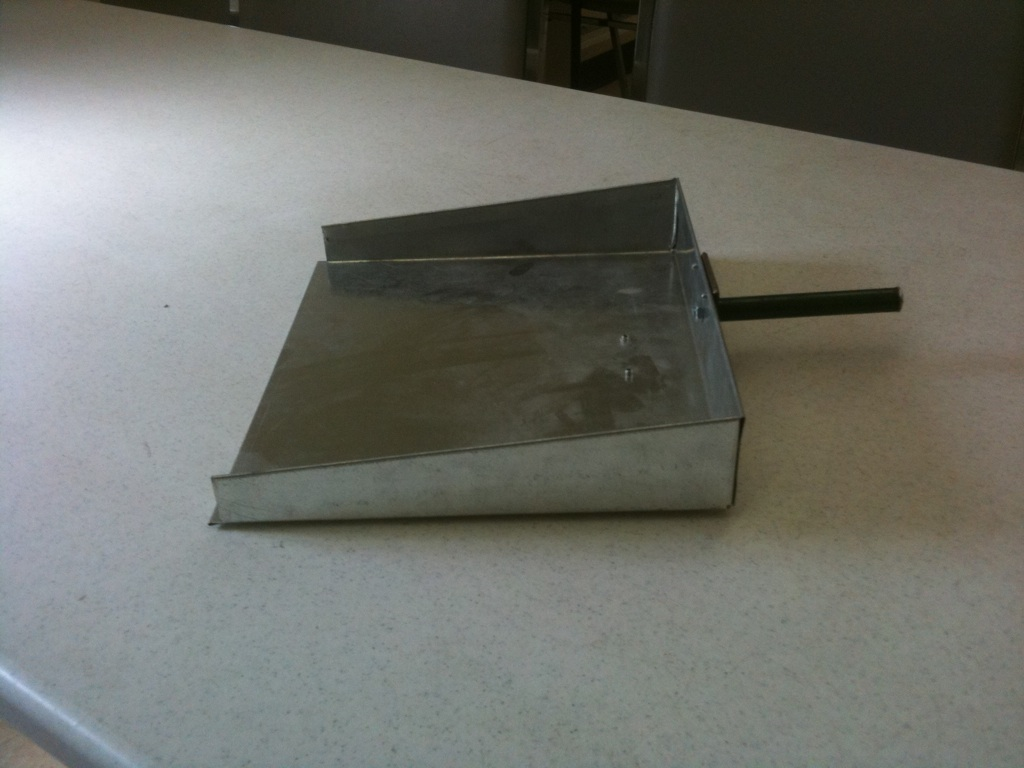 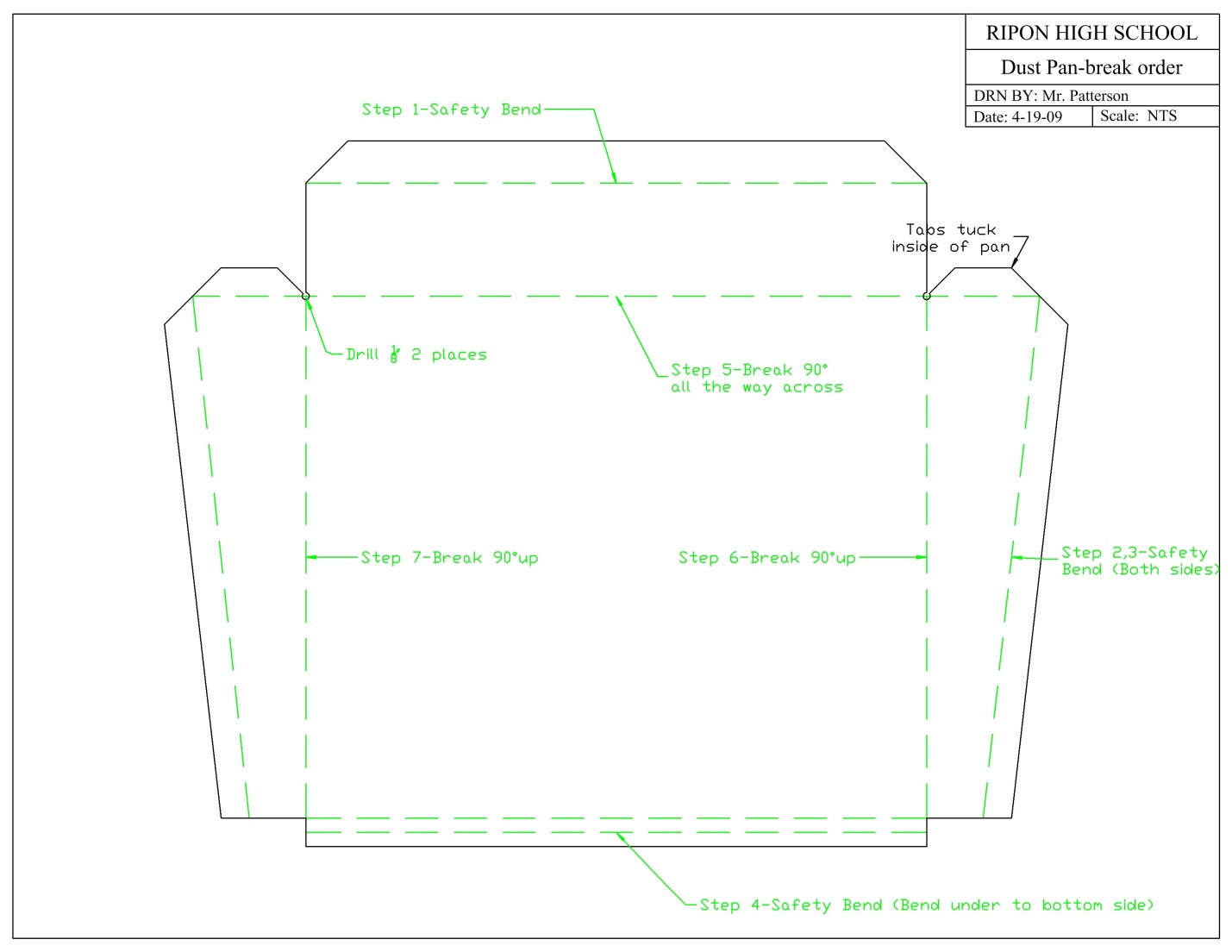 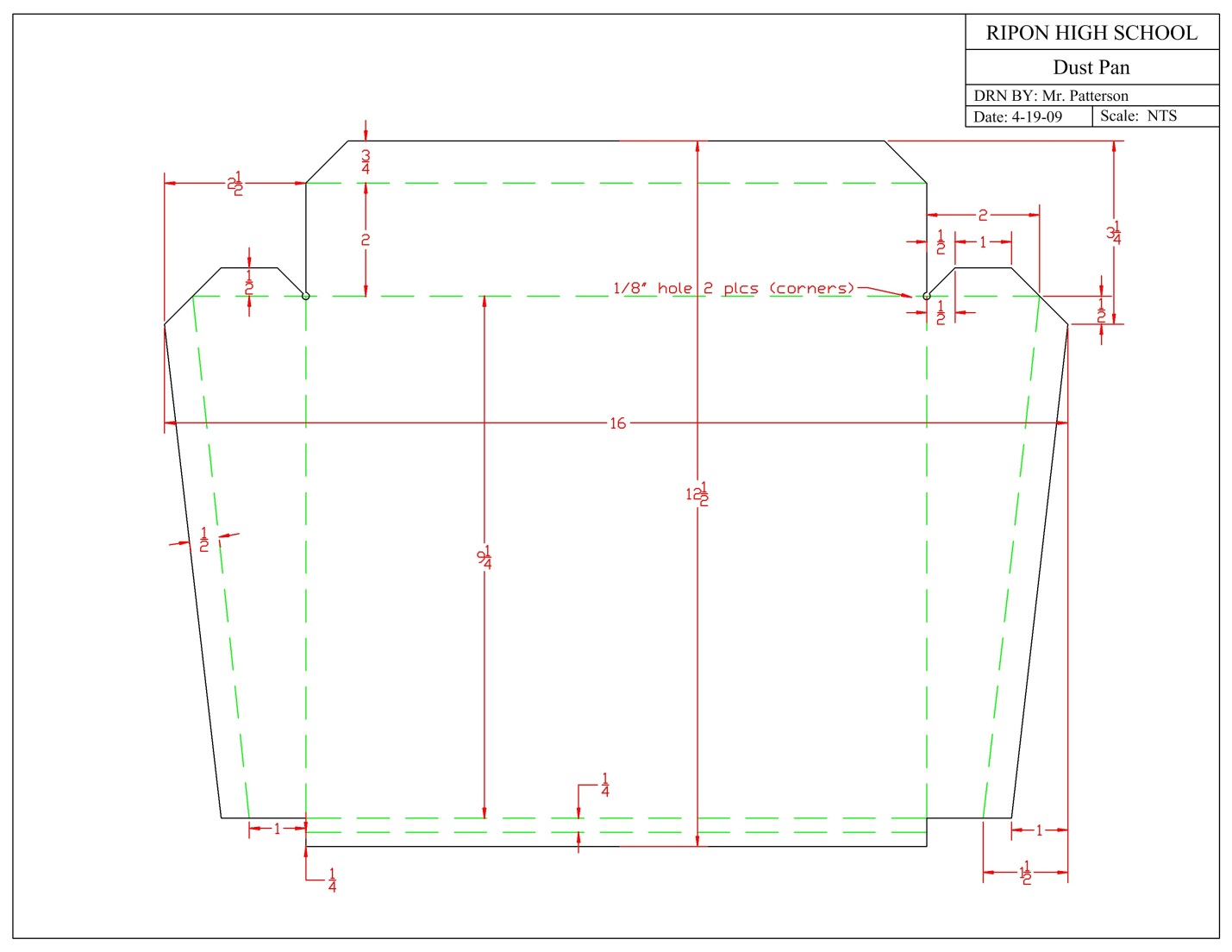 Complete plans available at: http://www.calaged.org/ResourceFiles/Curriculum/AgMechanics/ColdMetal/Dust%20Pan%20Project.pdfSheet Metal Dust Pan WorksheetName: ________________________Date: ________________________What is the name of the tool that will make creases and bends in sheet metal?Will the project go together correctly if the bends are made out of order? Why?What is the purpose of the angle iron for the handle of the project?How many pieces of sheet metal will you need for this project?List some possible ways to change or modify this project?( List 3)Grading Rubric:Sheet Metal Dust Pan Teachers Notes:Agricultural Standards Met:6.0	Health and Safety. Students understand health and safety policies, procedures, regulations, and practices, including the use of equipment and handling of hazardous materials:6.1	Know policies, procedures, and regulations regarding health and safety in the workplace, including employers’ and employees’ responsibilities.6.2	Understand critical elements of health and safety practices related to storing, cleaning, and maintaining tools, equipment, and supplies.6.4	Maintain safe and healthful working conditions.6.5	Use tools and machines safely and appropriately.6.6	Know how to both prevent and respond to accidents in the agricultural industry.B1.0	Students understand personal and group safety:B1.1	Practice the rules for personal and group safety while working in an agricultural mechanics environment.B1.2	Know the relationship between accepted shop management procedures and a safe working environment.B2.0 Students understand the principles of basic woodworking.B2.3   Know how to identify, select, and implement basic fastening systems.B5.0 Students understand agricultural cold metal processes:B5.1 Know how to identify common metals, sizes, and shapes.B5.2 Know basic tool-fitting skills.B5.3 Know layout skills.B5.4 Know basic cold metal processes (eg, shearing, cutting, drilling, threading, bending)B5.5 Complete a cold metal project, including interpreting a plan, developing a bill of materials, selecting materials, shaping, fastening, and finishing.   Objectives:By properly completing this project, students will:Properly layout material for cuttingProperly cut sheet metal using a sheer and snipsProperly use a sheet metal break to make bendsProperly use a drill press and twist drillProperly use a metal cut off sawProperly use a pop rivet toolProperly use a spot welderAlternate Tools and Materials:Flat iron instead of angleSheet metal screws,  pop rivets, or tinner’s rivets to fasten. Handle can be made of EMT and brazed (adds a welding componentSafety Review:Safety eyewearBrake safetySpot welder safetySheet metal sheer safetySharp edgesProject Time:Demonstration Notes:Tip: Before handing out the plan, show the students the project and ask them to sketch the flat sheet metal.  Tip: Handout a copy of the sheet metal plan and have students cut out with scissors then determine the order of the bends.Be sure to bend the material in the correct order to ensure proper fitBe sure to remove the aerosol layout fluid before spot weldingCheck and have students check the spot welder to ensure the proper setting (too high will burn a hole through it)Have students assist you in constructing the project at any pointBe sure that most students can view what you are doing at all timesBill of Materials:  (complete this spreadsheet)Project from: Ryan Patterson, Ripon High SchoolPlan by: Daniel FishmanQuantitySizeMaterial116”x12.5”26ga. Galvanized sheet metal12”x2”x1/8”Angle iron cut at 2” in length13/8”x3.75”Black pipeCRITERIAPOSSIBLESCORECorrectness of layout (size)5Bottom of dust pan lays flat on table5Angle iron piece is on straight5Handle is on tight5Overall workmanship5Worksheet10TOTAL35Demonstration: 90 minutesBuild: 3 hours